Ведущий: Добрый вечер, дорогие друзья! Сегодня мы собрались поговорить о наших семьях их обычаях, увлечениях, традициях. Именно 15 мая мы отмечаем самый добрый, самый теплый праздник День семьи. Я рада сообщить вам, что в связи с этим праздником в нашем классе выходит в свет специальный выпуск эксклюзивного журнала «Семейный альбом», в котором пойдет речь о наших семьях.1 ученик         Как  появилось  слово «семья»?         Когда-то  о  нем  не  слыхала  земля.         Но Еве  сказал  перед  свадьбой  Адам:         Сейчас  я  тебе  семь  вопросов  задам         Кто  деток родит  мне, богиня  моя?         И  Ева  тихонько  ответила «Я».         Кто  их  воспитает, царица  моя?         И Ева  покорно  ответила «Я».         Кто  пищу  сготовит, о  радость  моя?         И Ева  все так же   ответила «Я».         Кто  платье  сошьет, украсит  жилье?        Ответь  на  вопросы, подруга моя?        Я..Я  тихо  молвила Ева Я, Я        Сказала  она  знаменитых    семь  «Я»        Вот  так  на  земле  появилась  семья.Ведущий: Но прежде, чем мы откроем первую страницу нашего журнала, я хотела бы представить семьи:2 ученик: Итак, мы открываем журнал и первая страница называется «Семейный портрет». Давайте познакомимся поближе с нашими семейными командами.Ведущий задает вопросы:Любимое блюдо вашей семьи.Чем родители увлекались в детстве?Любимое занятие ребенка?Какое качество вы цените в людях?Ваш любимый семейный праздник, как вы его отмечаете?Как вы в семье называете друг друга?Какой цвет любит мама?Что в первую очередь сделает папа, когда придет с работы?Какая любимая одежда у ребенка?Какой предмет в школе любили родители?Что может обрадовать ребенка, маму, папу?Как познакомились родители?Какое первое слово сказал ребенок?Как вы отдыхаете летом?Кто дал имя ребенку, были ли другие варианты?Есть ли домашние животные?Самые интересные мамины нотации.Семейные легенды.Какую передачу вы смотрите всей семьей?Кем мечтает стать ваш ребенок?3 ученик: Следующая страница нашего альбома называется «Народная мудрость». Вековая мудрость, мораль, жизненный опыт, тонкое наблюдение отражается в короткой фразе. В пословице. На столе у вас лежат конверты, в которых вы найдете карточки со словами. Из этих слов вы должны составить пословицу. Вы можете поменять форму слова и добавить предлоги и союзы. Например, из слов «один, битый, два, небитые, давать» можно составить пословицу: «За одного битого двух небитых дают».Держаться, друг, старый, дом, новый. (Держись друга старого, а дома нового)Дом, построить, шапка, голова, надевать. (Дом построить – не шапку на голову надеть)Муж, жена, малые, детки, сирота. (Муж без жены пуще малых деток сирота)Отец, рыбак, дети, вода, смотреть. (Отец – рыбак, и дети в воду смотрят)Концертный номер.4 ученик:  А мы открываем следующую страничку «Вдохновение». В борьбу вступают мамы. Ведь именно они являются хранительницами домашнего очага, именно они создают в доме уют и тепло. И кто, как ни мама может буквально из ничего создать красивейшие вещи. 5 ученик: Мы откроем следующую страничку, которая называется «Яблоко от яблони…» И, как вы уже, наверное, догадались, речь пойдет о детях.Уважаемые родители, хорошо ли вы знаете своих детей? А по почерку сможете определить фразу, написанную вашим ребенком? Сейчас мы проверим.Перед началом нашего праздника ваши дети написали несколько слов, нарисовали свою семью и обвели карандашом ладошку. Попробуйте, уважаемые папы, определить, автографы вашего отпрыска.6 учение: Шекспир сказал: “Жизнь - театр и все мы в нем актеры”. Я думаю, все вы со мной согласитесь, что каждый ребенок – это маленький артист. И в этом мы сейчас сможем убедиться. Следующая страничка называется «Детский театр».Концертный номер.7 ученик: Открываем страничку «Веселые нотки».Как поется в одной известной старой песне: «Нам песня строить и жить помогает». И действительно это так, ведь без песен не обходится ни один праздник, с песней мы отправляемся в поход, песня поднимает настроение. А вы любите петь? Тогда следующий конкурс песенный. Эта песня о том, как вели себя домашние птицы, живущие у немолодой женщины. (Жили у бабуси…)Эта песня о трагической судьбе мирного насекомого. (В траве сидел кузнечик)Эта песня о том, как хорошо в дождь играть на гармошке на глазах у изумленной публики, отмечая очередную годовщину своего рождения. (Пусть бегут неуклюже)Эта песня о девушке, которая скучала о милом человеке на берегу реки в то время, как кругом цвели плодовые деревья. (Катюша)Эта песня о веселом мальчике, который хитростью увильнул от работы в поле по сбору урожая картофеля. (Антошка)Эта песня об одном географическом объекте, расположенном в тропиках, на котором жители веселятся и питаются экзотическими фруктами. (Чунга-Чанга)Эта песня о том, что идти в поход лучше всего в обществе хороших друзей, а петь песни в большом хоре. (Вместе весело шагать)Эта песня о веселом выражении лица, которое вызывает хорошее настроение у друзей и способствует возникновению природного явления в виде разноцветных полос. (Улыбка)8 ученик:  А мы подходим к последней странице нашего журнала, которая называется «Что нам стоит дом построить…»      Для счастливой семьи очень важно иметь свой дом. Во все времена люди стремились благоустроить свое жилище, каким-то образом его улучшить, усовершенствовать. Итак, ответьте на мои вопросы.Как называется Крытое углубление в земле, вырытое для жилья или укрытия? (Землянка)Как называется крестьянский дом в украинской или белоруской деревне? (Хата)Как называется переносное жилище у кочевых народов? (Кибитка)Как называется отдельная комната монаха в монастыре? (Келья)Как называется дворец и крепость феодала? (Замок)Как называется хижина из ветвей, кож, коры у индейцев Северной Америки? (Вигвам)Как называется загородный дом с парком или садом? (Вилла)Как называется изба из глины или обмазанного глиной дерева, кирпича? (Мазанка)Постройка из жердей, покрытых ветками, соломой, травой и т.д. (Шалаш)Временное помещение из натянутой на остов ткани? (Палатка)Кочевой шалаш у киргизского народа и некоторых народов Азии и Южной Сибири. (Юрта)Кочевой переносной шалаш, крытый шкурами, корой, войлоком у сибирских инородцев. (Чум)Жилище кавказских горцев. (Сакля)Переносное жилище с конической крышей у некоторых народностей северо-восточной Сибири. (Яранга)Отдельное жилое помещение в доме с кухней, передней и т.д. (Квартира)Концертные номера. (2-3)Ведущий: Дорогие друзья, вот и перевернули мы последнюю страницу нашего «Семейного альбома». На мой взгляд выпуск получился очень содержательным и веселым. Я от души поздравляю вас с замечательным праздником, Днем семьи.9 ученик: Всех благ вам в жизни и здоровья,Богатства, доброго тепла,Семья, согретая любовью,Всегда надежна и крепка.10 ученик: Желаем мира и добра.Пусть будет светлою дорога,Пусть будет дружною семья,И счастья будет много-много.   Всем  семьям  мы  желаем,  любите  друг  друга  все  годы  семейной  жизни.Ведущий: А наш праздник подошел к концу. До свидания, дорогие друзья, до новых встреч!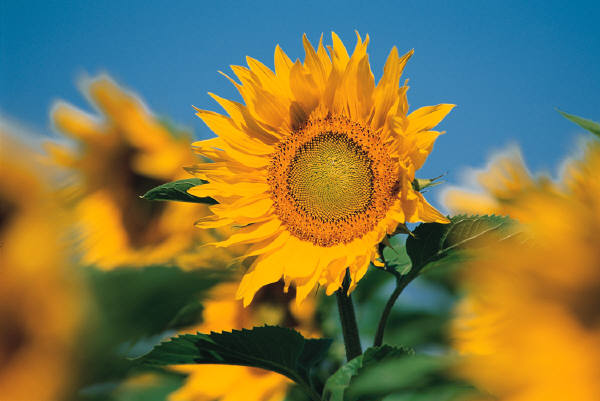 